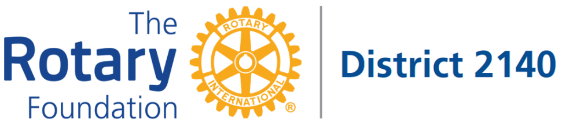 Certificatieaanvraag 2022/2023Naam van de club: Luik ADeel 1: Statuten van de clubIs de club een V.Z.W.?? Neen Ja Indien ja, dient u:De dit formulier mee te laten tekenen door de bestuurders, die de VZW mogen verbinden.De meet recente publicatie in het Staatsblad toevoegen aan dit formulier, waaruit blijkt dat die bestuurders de VZW kunnen vertegenwoordigen.Deel 2: Club organisatieCertificatiebeheerderVoorzitter van de Commissie Rotary Foundation Wie van de club heeft het ONLINE Grant Management Seminarie gevolgd (1 pers. volstaat) Humanitaire ActieDe club wenst een District Grant project op te starten. De club overweegt om aan The Rotary Foundation een Global Grant te vragenSponsoring van een beursstudent De club sponsort een beursstudent in het Rotaryjaar 2022-2023 De club overweegt om een beursstudent te ondersteunen in 2023-2024Deel 3: ArchiveringVermeld op welke wijze de club de documenten betreffende The Rotary Foundation archiveert (bestellingen, rekeningen, rekeninguittreksels, verslagen van de beursstudenten, …). Dat kan zowel een papieren archief zijn of een digitaal archief (cloud of archief op de website van de club). U dient toegang te verlenen aan het district to dit archief.  1. Digitaal archief (Cloud)2. Papieren archief (Enkel in te vullen als u geen Digitaal archief heeft)Luik BCLUB QUALIFICATION MEMORANDUM OF UNDERSTANDING (MOU)~~~~~~~~~~~~~~~~~~~~~~~~~~~~THE ROTARY FOUNDATION1. Club Qualification2. Club Officer Responsibilities3. Financial Management Plan4. Bank Account Requirements5. Report on Use of Grant Funds6. Document Retention7. Reporting Misuse of Grant Funds1. Club QualificationTo participate in Rotary Foundation global and packaged grants, the club must agree to implement the financial and stewardship requirements in this memorandum of understanding (MOU) provided by The Rotary Foundation (TRF) and to send at least one club member to the district’s grant management seminar each year.The district may also establish additional requirements for club qualification and/or require its clubs to be qualified in order to participate in Rotary Foundation district grants. By completing these requirements, the club becomes qualified and eligible to participate in the TRF grants.Upon successful completion of the qualification requirements, the club will be qualified for one Rotary year.To maintain qualified status, the club must comply with this MOU, any additional district requirements, and all applicable TRF policies.The club is responsible for the use of funds for club-sponsored grants, regardless of who controls the funds.Qualification may be suspended or revoked for misuse or mismanagement of grant funds involving, but not limited to: fraud; forgery; membership falsification; gross negligence; endangerment of health, welfare, or safety of beneficiaries; ineligible contributions; use of funds for personal gain; undisclosed conflicts of interest; monopolization of grant funds by individuals; report falsification; overpricing; acceptance of payments from beneficiaries; illegal activities; use of grant funds for ineligible purposes.The club must cooperate with any financial, grant, or operational audits.2. Club Officer ResponsibilitiesThe club officers hold primary responsibility for club qualification and the proper implementation of TRF grants.Club officer responsibilities include:Appointing at least one club member to implement, manage, and maintain club qualificationEnsuring that all TRF grants adhere to stewardship measures and proper grant management practicesEnsuring that all individuals involved in a grant conduct their activities in a way that avoids any actual or perceived conflict of interest3. Financial Management PlanThe club must have a written financial management plan to provide consistent administration of grant funds.The financial management plan must include procedures toMaintain a standard set of accounts, which includes a complete record of all receipts and disbursements of grant fundsDisburse grant funds, as appropriateMaintain segregation of duties for handling fundsEstablish an inventory system for equipment and other assets purchased with grant funds, and maintain records for items that are purchased, produced, or distributed through grant activitiesEnsure that all grant activities, including the conversion of funds, comply with local law4. Bank Account RequirementsIn order to receive grant funds, the club must have a dedicated bank account that is used solely for receiving and disbursing TRF grant funds.The club bank account must	1. Have a minimum of two Rotarian signatories from the club for disbursements	2. Be a low- or noninterest-bearing accountAny interest earned must be documented and used for eligible, approved grant activities, or returned to TRF.A separate account should be opened for each club-sponsored grant, and the name of the account should clearly identify its use for grant funds.Grant funds may not be deposited in investment accounts including, but not limited to, mutual funds, certificates of deposit, bonds, and stocks.Bank statements must be available to support receipt and use of TRF grant funds.The club must maintain a written plan for transferring custody of the bank accounts in the event of a change in signatories.5. Report on Use of Grant FundsThe club must adhere to all TRF reporting requirements. Grant reporting is a key aspect of grant management and stewardship, as it informs TRF of the grant’s progress and how funds are spent.6. Document RetentionThe club must establish and maintain appropriate recordkeeping systems to preserve important documents related to qualification and TRF grants. Retaining these documents supports transparency in grant management and assists in the preparation for audits or financial assessments.A. 	Documents that must be maintained include, but are not limited to:	1. Bank information, including copies of past statements	2. Club qualification documents including a copy of the signed club MOU	3. Documented plans and procedures, including:		a. Financial management plan		b. Procedure for storing documents and archives		c. Succession plan for bank account signatories and retention of information and documentation	4. Information related to grants, including receipts and invoices for all purchasesB. 	Club records must be accessible and available to Rotarians in the club and at the request of the district.C. 	Documents must be maintained for a minimum of five years, or longer if required by local law.7. Reporting Misuse of Grant FundsThe club must report any potential and real misuse or mismanagement of grant funds to the district. This reporting fosters an environment in the club that does not tolerate the misuse of grant funds.Authorization and AgreementThis memorandum of understanding is an agreement between the club and the district and acknowledges that the club will undertake measures to ensure the proper implementation of grant activities and proper management of Foundation grant funds. By authorizing this document, the club agrees to comply with all of the conditions and requirements of the MOU.On behalf of the Rotary Club of __  __, the undersigned agree to comply with all of the conditions and requirements of the MOU for Rotary year 2022/2023 and will notify Rotary International District 2140 of any changes or revisions to club policies and procedures related to these requirements.NAAMVervanger NAAMVervanger NAAMNAAM  Toepassing (Dropbox, Boxnet, Gmail, Google, website van de club, …):Beheerder/Verantwoordelijke van de account of het archief op de website:NAAMVervangerOndertekening van de certificatieaanvraag en het MOUvan de Rotaryclub .Wij bevestigen uitdrukkelijk dat alle inlichtingen in deze certificatieaanvraag correct zijn en dat wij de MOU zullen respecteren. Ondertekening van de certificatieaanvraag en het MOUvan de Rotaryclub .Wij bevestigen uitdrukkelijk dat alle inlichtingen in deze certificatieaanvraag correct zijn en dat wij de MOU zullen respecteren. Naam, voornaam, handtekeningClub Voorzitter 2022-2023Naam, voornaam, handtekeningClub Voorzitter 2023-2024 Naam, voornaam, handtekeningBeheerder Certificatie 2022-2023Naam, voornaam, handtekeningBestuurder VZWNaam, voornaam, handtekeningBestuurder VZWNaam, voornaam, handtekeningBestuurder VZW